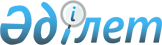 Қазақстан Республикасы Премьер-Минстрінің 2007 жылғы 26 маусымдағы N 174-ө өкіміне толықтырулар енгізу туралыҚазақстан Республикасы Премьер-Минстрінің 2007 жылғы 23 тамыздағы N 237-ө Өкімі



      "Қазақстан Республикасының делегациясын Лондон қаласына (Ұлыбритания және Солтүстік Ирландия Құрама Корольдігі) іссапарға жіберу туралы" Қазақстан Республикасы Премьер-Министрінің 2007 жылғы 26 маусымдағы N 174-ө 
 өкіміне 
 мынадай толықтырулар енгізілсін:



      2-тармақта:



      алтыншы абзац "Майндағы Франкфурт - Астана" деген сөздерден кейін "(Рустам Ибрагимұлы Бакимовқа Алматы - Лондон - Алматы бағыты бойынша)" деген сөздермен толықтырылсын;



      жетінші абзац "Лондон" деген сөзден кейін "- Майндағы Франкфурт" деген сөздермен толықтырылсын.


      Премьер-Министр


					© 2012. Қазақстан Республикасы Әділет министрлігінің «Қазақстан Республикасының Заңнама және құқықтық ақпарат институты» ШЖҚ РМК
				